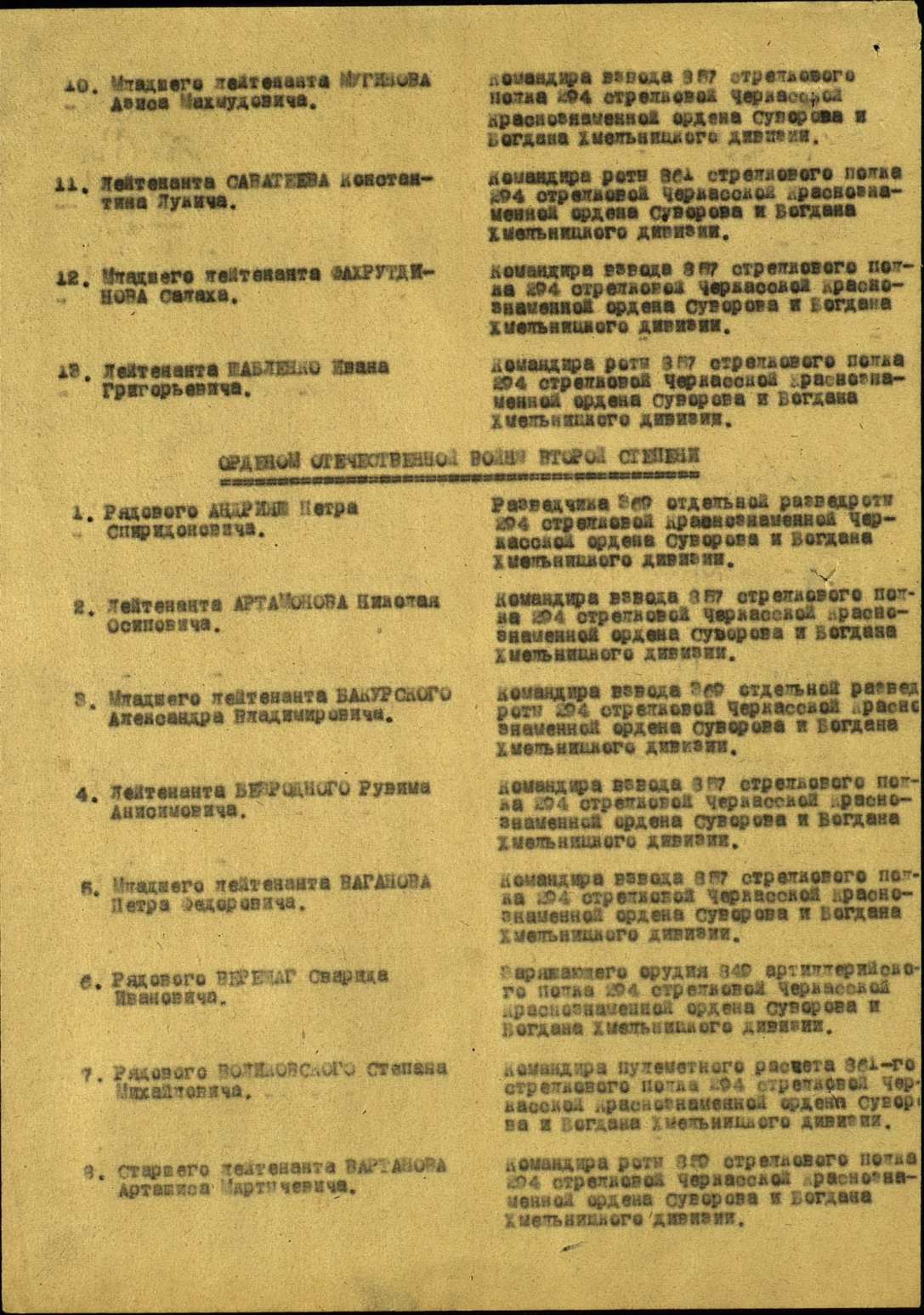 Орден Отечественной войны 1 степениСаватеев Константин ЛукичДата рождения__.__.1914Место призываИркутский ГВК, Иркутская обл., г. ИркутскВоинская часть861 сп 294 сд 73 ск 52 АДата поступления на службу__.__.1941Наименование наградыОрден Отечественной войны I степениДаты подвига20.08.1944Номер фонда ист. информации33Номер описи ист. информации690155Номер дела ист. информации3589АрхивЦАМОСаватеевКонстантин ЛукичлейтенантДата рождения__.__.1914АрхивЦАМОКартотекаКартотека награжденийРасположение документашкаф 75, ящик 6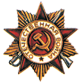 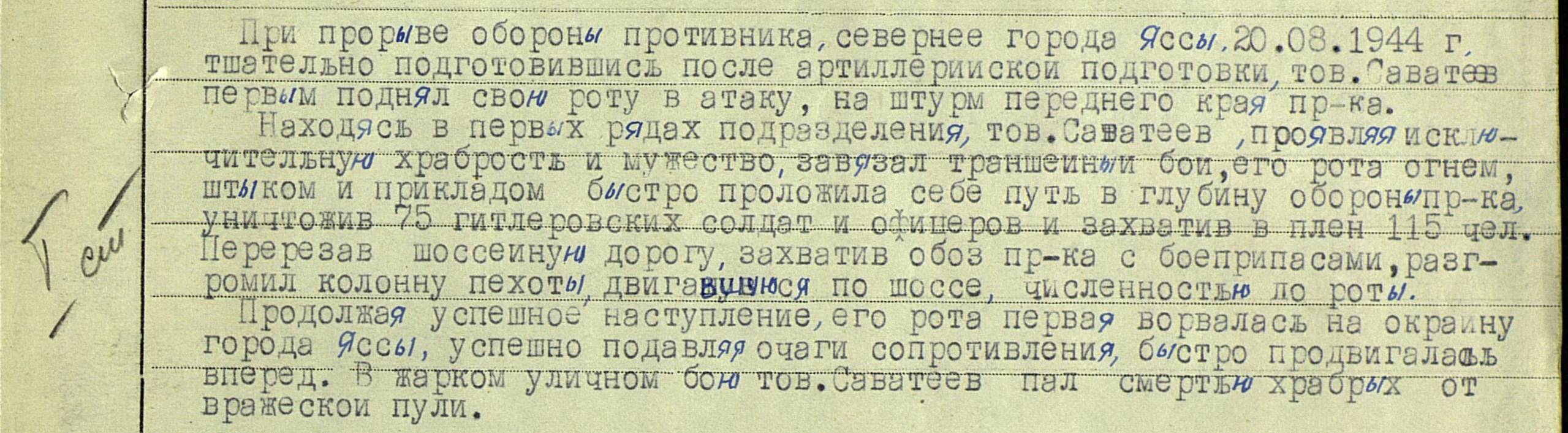 СаватеевКонстантин ЛукьяновичлейтенантДата рождения__.__.1914Место рожденияИркутская обл., Прииркутский р-н, д. СаватеевкаДата и место призываИркутский РВК, Иркутская обл., Иркутский р-нПоследнее место службы294 сдДата выбытия20.08.1944Причина выбытияубитПервичное место захороненияРумыния, жуд. Яссы, с. Захорна, северо-восточнееИсточник информацииЦАМОНомер фонда ист. информации33Номер описи ист. информации11458Номер дела ист. информации381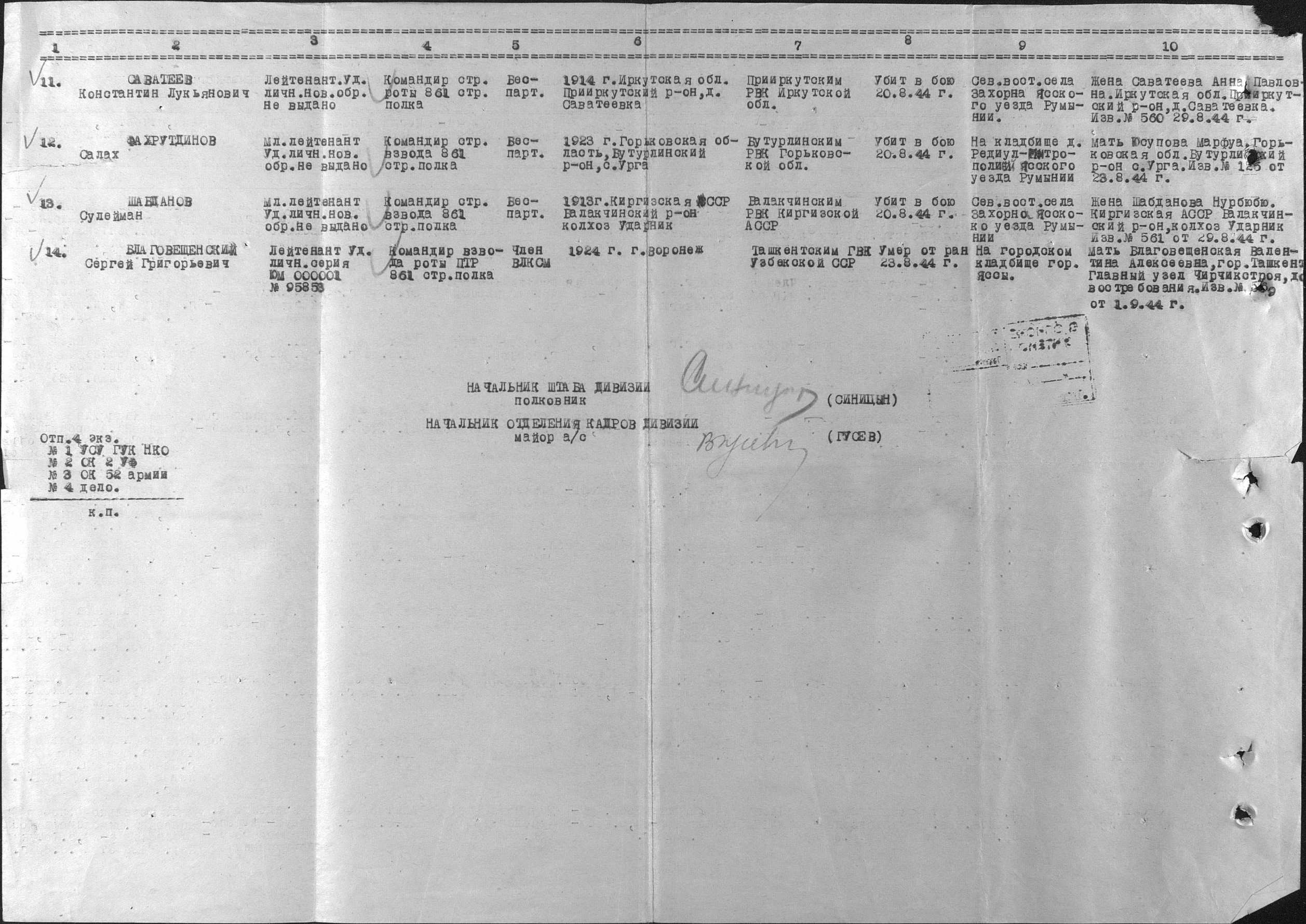 Приказ подразделения№: 74/н от: 11.09.1944Издан: 73 скАрхив: ЦАМОФонд: 33Опись: 690155Ед.хранения: 3589№ записи: 34223528